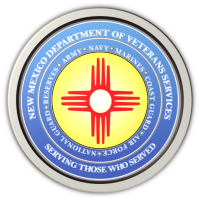 Michelle Lujan Grisham                                                                                                GovernorSonya L. Smith                                                                                                             Cabinet SecretaryFCC Launches Program to Help Struggling Families Affected by the COVID-19 Pandemic to Afford Internet ServiceThe Federal Communications Commission (FCC) has launched the Emergency Broadband Benefit Program to help families and households who have been struggling to afford internet service during the COVID-19 pandemic. This new program will connect eligible households to jobs, critical healthcare services, virtual classrooms, and so much more.About the Emergency Broadband BenefitThe Emergency Broadband Benefit provides a discount of up to $50 per month towards broadband service for eligible households and up to $75 per month for households on qualifying Tribal lands. Eligible households can also receive a one-time discount of up to $100 to purchase a laptop, desktop computer, or tablet from participating providers if they contribute more than $10 and less than $50 toward the purchase price.The Emergency Broadband Benefit is limited to one monthly service discount and one device discount per household.Who Is Eligible for the Emergency Broadband Benefit Program?A household is eligible if a member of the household meets one of the criteria below:• Has an income that is at or below 135% of the Federal Poverty Guidelines (https://aspe.hhs.gov/poverty-guidelines) or participates in certain assistance programs, such as SNAP, Medicaid, or Lifeline;• Approved to receive benefits under the free and reduced-price school lunch program or the school breakfast program, including through the USDA Community Eligibility Provision in the 2019-2020 or 2020-2021 school year;• Received a Federal Pell Grant during the current award year;• Experienced a substantial loss of income due to job loss or furlough since February 29, 2020 and the household had a total income in 2020 at or below $99,000 for single filers and $198,000 for joint filers; or• Meets the eligibility criteria for a participating provider's existing low-income or COVID-19 program.To RegisterTo register for the Emergency Broadband Benefit Program, please contact your local internet provider. Here is a link to the list of providers here in New Mexico:https://www.fcc.gov/emergency-broadband-benefit-providersFor More Consumer InformationFor more information, please go to the page: (https://www.fcc.gov/consumer-faq-emergency-broadband-benefit)###